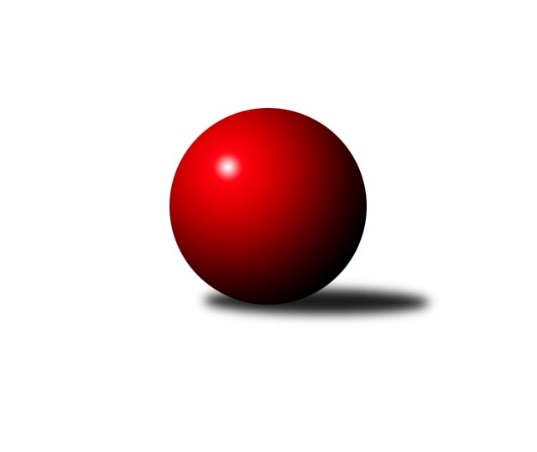 Č.1Ročník 2019/2020	24.4.2024 Východočeský přebor skupina B 2019/2020Statistika 1. kolaTabulka družstev:		družstvo	záp	výh	rem	proh	skore	sety	průměr	body	plné	dorážka	chyby	1.	SKK České Meziříčí A	1	1	0	0	14 : 2 	(8.0 : 4.0)	2577	2	1789	788	43	2.	KK V. Mýto B	1	1	0	0	12 : 4 	(3.5 : 2.5)	2511	2	1757	754	38	3.	KK Svitavy A	1	1	0	0	10 : 6 	(8.0 : 4.0)	2680	2	1845	835	36	4.	KK Svitavy B	1	1	0	0	10 : 6 	(1.0 : 1.0)	2641	2	1841	800	43	5.	SK Solnice B	1	1	0	0	10 : 6 	(1.0 : 1.0)	2430	2	1670	760	44	6.	SKP DONAP Kuželky Hradec Králové A	0	0	0	0	0 : 0 	(0.0 : 0.0)	0	0	0	0	0	7.	TJ Lokomotiva Česká Třebová B	0	0	0	0	0 : 0 	(0.0 : 0.0)	0	0	0	0	0	8.	SK Rybník A	1	0	0	1	6 : 10 	(4.0 : 8.0)	2669	0	1843	826	36	9.	KK Zalabák Smiřice B	1	0	0	1	6 : 10 	(1.0 : 1.0)	2583	0	1788	795	50	10.	SK Kuželky Přelouč A	1	0	0	1	6 : 10 	(1.0 : 1.0)	2403	0	1721	682	56	11.	SKP DONAP Kuželky Hradec Králové B	1	0	0	1	4 : 12 	(2.5 : 3.5)	2506	0	1733	773	50	12.	TJ Start Rychnov nad Kněžnou C	1	0	0	1	2 : 14 	(4.0 : 8.0)	2496	0	1716	780	42Tabulka doma:		družstvo	záp	výh	rem	proh	skore	sety	průměr	body	maximum	minimum	1.	KK Svitavy A	1	1	0	0	10 : 6 	(8.0 : 4.0)	2680	2	2680	2680	2.	SK Solnice B	1	1	0	0	10 : 6 	(1.0 : 1.0)	2430	2	2430	2430	3.	SKP DONAP Kuželky Hradec Králové A	0	0	0	0	0 : 0 	(0.0 : 0.0)	0	0	0	0	4.	KK Svitavy B	0	0	0	0	0 : 0 	(0.0 : 0.0)	0	0	0	0	5.	SKK České Meziříčí A	0	0	0	0	0 : 0 	(0.0 : 0.0)	0	0	0	0	6.	TJ Lokomotiva Česká Třebová B	0	0	0	0	0 : 0 	(0.0 : 0.0)	0	0	0	0	7.	KK V. Mýto B	0	0	0	0	0 : 0 	(0.0 : 0.0)	0	0	0	0	8.	SK Kuželky Přelouč A	0	0	0	0	0 : 0 	(0.0 : 0.0)	0	0	0	0	9.	SK Rybník A	0	0	0	0	0 : 0 	(0.0 : 0.0)	0	0	0	0	10.	KK Zalabák Smiřice B	1	0	0	1	6 : 10 	(1.0 : 1.0)	2583	0	2583	2583	11.	SKP DONAP Kuželky Hradec Králové B	1	0	0	1	4 : 12 	(2.5 : 3.5)	2506	0	2506	2506	12.	TJ Start Rychnov nad Kněžnou C	1	0	0	1	2 : 14 	(4.0 : 8.0)	2496	0	2496	2496Tabulka venku:		družstvo	záp	výh	rem	proh	skore	sety	průměr	body	maximum	minimum	1.	SKK České Meziříčí A	1	1	0	0	14 : 2 	(8.0 : 4.0)	2577	2	2577	2577	2.	KK V. Mýto B	1	1	0	0	12 : 4 	(3.5 : 2.5)	2511	2	2511	2511	3.	KK Svitavy B	1	1	0	0	10 : 6 	(1.0 : 1.0)	2641	2	2641	2641	4.	SKP DONAP Kuželky Hradec Králové A	0	0	0	0	0 : 0 	(0.0 : 0.0)	0	0	0	0	5.	KK Svitavy A	0	0	0	0	0 : 0 	(0.0 : 0.0)	0	0	0	0	6.	SKP DONAP Kuželky Hradec Králové B	0	0	0	0	0 : 0 	(0.0 : 0.0)	0	0	0	0	7.	TJ Start Rychnov nad Kněžnou C	0	0	0	0	0 : 0 	(0.0 : 0.0)	0	0	0	0	8.	TJ Lokomotiva Česká Třebová B	0	0	0	0	0 : 0 	(0.0 : 0.0)	0	0	0	0	9.	KK Zalabák Smiřice B	0	0	0	0	0 : 0 	(0.0 : 0.0)	0	0	0	0	10.	SK Solnice B	0	0	0	0	0 : 0 	(0.0 : 0.0)	0	0	0	0	11.	SK Rybník A	1	0	0	1	6 : 10 	(4.0 : 8.0)	2669	0	2669	2669	12.	SK Kuželky Přelouč A	1	0	0	1	6 : 10 	(1.0 : 1.0)	2403	0	2403	2403Tabulka podzimní části:		družstvo	záp	výh	rem	proh	skore	sety	průměr	body	doma	venku	1.	SKK České Meziříčí A	1	1	0	0	14 : 2 	(8.0 : 4.0)	2577	2 	0 	0 	0 	1 	0 	0	2.	KK V. Mýto B	1	1	0	0	12 : 4 	(3.5 : 2.5)	2511	2 	0 	0 	0 	1 	0 	0	3.	KK Svitavy A	1	1	0	0	10 : 6 	(8.0 : 4.0)	2680	2 	1 	0 	0 	0 	0 	0	4.	KK Svitavy B	1	1	0	0	10 : 6 	(1.0 : 1.0)	2641	2 	0 	0 	0 	1 	0 	0	5.	SK Solnice B	1	1	0	0	10 : 6 	(1.0 : 1.0)	2430	2 	1 	0 	0 	0 	0 	0	6.	SKP DONAP Kuželky Hradec Králové A	0	0	0	0	0 : 0 	(0.0 : 0.0)	0	0 	0 	0 	0 	0 	0 	0	7.	TJ Lokomotiva Česká Třebová B	0	0	0	0	0 : 0 	(0.0 : 0.0)	0	0 	0 	0 	0 	0 	0 	0	8.	SK Rybník A	1	0	0	1	6 : 10 	(4.0 : 8.0)	2669	0 	0 	0 	0 	0 	0 	1	9.	KK Zalabák Smiřice B	1	0	0	1	6 : 10 	(1.0 : 1.0)	2583	0 	0 	0 	1 	0 	0 	0	10.	SK Kuželky Přelouč A	1	0	0	1	6 : 10 	(1.0 : 1.0)	2403	0 	0 	0 	0 	0 	0 	1	11.	SKP DONAP Kuželky Hradec Králové B	1	0	0	1	4 : 12 	(2.5 : 3.5)	2506	0 	0 	0 	1 	0 	0 	0	12.	TJ Start Rychnov nad Kněžnou C	1	0	0	1	2 : 14 	(4.0 : 8.0)	2496	0 	0 	0 	1 	0 	0 	0Tabulka jarní části:		družstvo	záp	výh	rem	proh	skore	sety	průměr	body	doma	venku	1.	KK Svitavy A	0	0	0	0	0 : 0 	(0.0 : 0.0)	0	0 	0 	0 	0 	0 	0 	0 	2.	TJ Start Rychnov nad Kněžnou C	0	0	0	0	0 : 0 	(0.0 : 0.0)	0	0 	0 	0 	0 	0 	0 	0 	3.	KK Svitavy B	0	0	0	0	0 : 0 	(0.0 : 0.0)	0	0 	0 	0 	0 	0 	0 	0 	4.	SKP DONAP Kuželky Hradec Králové B	0	0	0	0	0 : 0 	(0.0 : 0.0)	0	0 	0 	0 	0 	0 	0 	0 	5.	SKP DONAP Kuželky Hradec Králové A	0	0	0	0	0 : 0 	(0.0 : 0.0)	0	0 	0 	0 	0 	0 	0 	0 	6.	SKK České Meziříčí A	0	0	0	0	0 : 0 	(0.0 : 0.0)	0	0 	0 	0 	0 	0 	0 	0 	7.	TJ Lokomotiva Česká Třebová B	0	0	0	0	0 : 0 	(0.0 : 0.0)	0	0 	0 	0 	0 	0 	0 	0 	8.	KK Zalabák Smiřice B	0	0	0	0	0 : 0 	(0.0 : 0.0)	0	0 	0 	0 	0 	0 	0 	0 	9.	SK Solnice B	0	0	0	0	0 : 0 	(0.0 : 0.0)	0	0 	0 	0 	0 	0 	0 	0 	10.	KK V. Mýto B	0	0	0	0	0 : 0 	(0.0 : 0.0)	0	0 	0 	0 	0 	0 	0 	0 	11.	SK Rybník A	0	0	0	0	0 : 0 	(0.0 : 0.0)	0	0 	0 	0 	0 	0 	0 	0 	12.	SK Kuželky Přelouč A	0	0	0	0	0 : 0 	(0.0 : 0.0)	0	0 	0 	0 	0 	0 	0 	0 Zisk bodů pro družstvo:		jméno hráče	družstvo	body	zápasy	v %	dílčí body	sety	v %	1.	Vlastimil Krátký 	KK Svitavy A 	2	/	1	(100%)		/		(%)	2.	Jan Brouček 	SKK České Meziříčí A 	2	/	1	(100%)		/		(%)	3.	Jakub Jirčík 	KK Svitavy A 	2	/	1	(100%)		/		(%)	4.	Miroslav Kolář 	SK Rybník A 	2	/	1	(100%)		/		(%)	5.	Petr Dlouhý 	KK V. Mýto B 	2	/	1	(100%)		/		(%)	6.	Jaroslav Gütler 	SKP DONAP Kuželky Hradec Králové B 	2	/	1	(100%)		/		(%)	7.	Ladislav Lorenc 	SKK České Meziříčí A 	2	/	1	(100%)		/		(%)	8.	Zdeněk Dokoupil 	KK Svitavy A 	2	/	1	(100%)		/		(%)	9.	Leoš Bartheldi 	KK V. Mýto B 	2	/	1	(100%)		/		(%)	10.	Kamil Vošvrda 	SKK České Meziříčí A 	2	/	1	(100%)		/		(%)	11.	Milan Vošvrda 	SKK České Meziříčí A 	2	/	1	(100%)		/		(%)	12.	Jiří Vaníček 	SK Kuželky Přelouč A 	2	/	1	(100%)		/		(%)	13.	Tomáš Müller 	SK Rybník A 	2	/	1	(100%)		/		(%)	14.	Jaroslav Hažva 	KK Zalabák Smiřice B 	2	/	1	(100%)		/		(%)	15.	Ilona Sýkorová 	TJ Start Rychnov nad Kněžnou C 	2	/	1	(100%)		/		(%)	16.	David Štěpán 	SKK České Meziříčí A 	2	/	1	(100%)		/		(%)	17.	Lukáš Müller 	SK Rybník A 	2	/	1	(100%)		/		(%)	18.	Jan Vaculík 	KK Svitavy B 	2	/	1	(100%)		/		(%)	19.	Jiří Bartoníček 	SK Solnice B 	2	/	1	(100%)		/		(%)	20.	Michal Hynek 	KK V. Mýto B 	2	/	1	(100%)		/		(%)	21.	Tomáš Sukdolák 	SK Kuželky Přelouč A 	2	/	1	(100%)		/		(%)	22.	Martin Kozel st.	SK Solnice B 	2	/	1	(100%)		/		(%)	23.	Josef Širůček 	KK Svitavy B 	2	/	1	(100%)		/		(%)	24.	Zdeněk Tobiška 	SK Solnice B 	2	/	1	(100%)		/		(%)	25.	Martin Šolc 	SKP DONAP Kuželky Hradec Králové B 	2	/	1	(100%)		/		(%)	26.	Jan Zelinka 	KK Svitavy B 	2	/	1	(100%)		/		(%)	27.	Ondřej Pecza 	KK V. Mýto B 	2	/	1	(100%)		/		(%)	28.	Karel Lang 	SK Kuželky Přelouč A 	2	/	1	(100%)		/		(%)	29.	Václav Novotný 	KK Zalabák Smiřice B 	2	/	1	(100%)		/		(%)	30.	Roman Vrabec 	KK Zalabák Smiřice B 	2	/	1	(100%)		/		(%)	31.	Jiří Rus 	KK Svitavy B 	0	/	1	(0%)		/		(%)	32.	Lubomír Šípek 	TJ Start Rychnov nad Kněžnou C 	0	/	1	(0%)		/		(%)	33.	Jakub Zelinka 	KK Svitavy A 	0	/	1	(0%)		/		(%)	34.	Petr Brouček 	SKK České Meziříčí A 	0	/	1	(0%)		/		(%)	35.	Václav Buřil 	TJ Start Rychnov nad Kněžnou C 	0	/	1	(0%)		/		(%)	36.	Oldřich Krsek 	TJ Start Rychnov nad Kněžnou C 	0	/	1	(0%)		/		(%)	37.	Klára Pekařová 	KK Svitavy A 	0	/	1	(0%)		/		(%)	38.	Ivana Bartoníčková 	SK Solnice B 	0	/	1	(0%)		/		(%)	39.	Josef Pardubský 	SKP DONAP Kuželky Hradec Králové B 	0	/	1	(0%)		/		(%)	40.	František Beránek 	SKP DONAP Kuželky Hradec Králové B 	0	/	1	(0%)		/		(%)	41.	Petr Kosejk 	SK Solnice B 	0	/	1	(0%)		/		(%)	42.	Tomáš Jarolím 	SK Kuželky Přelouč A 	0	/	1	(0%)		/		(%)	43.	Václav Perchlík st.	KK V. Mýto B 	0	/	1	(0%)		/		(%)	44.	Jindřich Jukl 	KK Svitavy B 	0	/	1	(0%)		/		(%)	45.	Ludmila Skutilová 	SKP DONAP Kuželky Hradec Králové B 	0	/	1	(0%)		/		(%)	46.	Jiří Vokřál 	KK Zalabák Smiřice B 	0	/	1	(0%)		/		(%)	47.	David Sukdolák 	SK Kuželky Přelouč A 	0	/	1	(0%)		/		(%)	48.	Petr Hanuš 	SK Kuželky Přelouč A 	0	/	1	(0%)		/		(%)	49.	Martin Matějček 	KK Zalabák Smiřice B 	0	/	1	(0%)		/		(%)	50.	Karel Josef 	KK Zalabák Smiřice B 	0	/	1	(0%)		/		(%)	51.	Martin Kozel ml.	SK Solnice B 	0	/	1	(0%)		/		(%)	52.	Petr Rus 	KK Svitavy B 	0	/	1	(0%)		/		(%)	53.	Jan Zeman 	TJ Start Rychnov nad Kněžnou C 	0	/	1	(0%)		/		(%)	54.	Marek Ledajaks 	KK V. Mýto B 	0	/	1	(0%)		/		(%)	55.	Jiří Pácha 	TJ Start Rychnov nad Kněžnou C 	0	/	1	(0%)		/		(%)	56.	Václav Kolář 	SK Rybník A 	0	/	1	(0%)		/		(%)	57.	Oldřich Hornych 	SKP DONAP Kuželky Hradec Králové B 	0	/	1	(0%)		/		(%)	58.	Marcel Novotný 	SK Rybník A 	0	/	1	(0%)		/		(%)	59.	Jiří Klusák 	KK Svitavy A 	0	/	1	(0%)		/		(%)Průměry na kuželnách:		kuželna	průměr	plné	dorážka	chyby	výkon na hráče	1.	Svitavy, 1-2	2674	1844	830	36.0	(445.8)	2.	Hradec Králové, 1-4	2614	1793	820	37.3	(435.7)	3.	Smiřice, 1-2	2612	1814	797	46.5	(435.3)	4.	Rychnov nad Kněžnou, 1-4	2536	1752	784	42.5	(422.8)	5.	Solnice, 1-2	2416	1695	721	50.0	(402.8)Nejlepší výkony na kuželnách:Svitavy, 1-2KK Svitavy A	2680	1. kolo	Tomáš Müller 	SK Rybník A	491	1. koloSK Rybník A	2669	1. kolo	Jakub Jirčík 	KK Svitavy A	473	1. kolo		. kolo	Lukáš Müller 	SK Rybník A	466	1. kolo		. kolo	Miroslav Kolář 	SK Rybník A	463	1. kolo		. kolo	Klára Pekařová 	KK Svitavy A	454	1. kolo		. kolo	Zdeněk Dokoupil 	KK Svitavy A	451	1. kolo		. kolo	Václav Kolář 	SK Rybník A	447	1. kolo		. kolo	Vlastimil Krátký 	KK Svitavy A	436	1. kolo		. kolo	Jiří Klusák 	KK Svitavy A	434	1. kolo		. kolo	Jakub Zelinka 	KK Svitavy A	432	1. koloHradec Králové, 1-4TJ Lokomotiva Česká Třebová B	2847	1. kolo	Adam Mísař 	TJ Lokomotiva Česká Třebová B	509	1. koloSKP DONAP Kuželky Hradec Králové A	2592	1. kolo	Jiří Hetych ml.	TJ Lokomotiva Česká Třebová B	483	1. koloKK V. Mýto B	2511	1. kolo	Jakub Sokol 	TJ Lokomotiva Česká Třebová B	480	1. koloSKP DONAP Kuželky Hradec Králové B	2506	1. kolo	Martin Šolc 	SKP DONAP Kuželky Hradec Králové B	478	1. kolo		. kolo	Petr Holanec 	TJ Lokomotiva Česká Třebová B	465	1. kolo		. kolo	Jan Kmoníček 	TJ Lokomotiva Česká Třebová B	464	1. kolo		. kolo	Michal Hynek 	KK V. Mýto B	461	1. kolo		. kolo	Jaroslav Němeček 	SKP DONAP Kuželky Hradec Králové A	456	1. kolo		. kolo	Filip Ivan 	SKP DONAP Kuželky Hradec Králové A	448	1. kolo		. kolo	Miloslav Hýbl 	TJ Lokomotiva Česká Třebová B	446	1. koloSmiřice, 1-2KK Svitavy B	2641	1. kolo	Václav Novotný 	KK Zalabák Smiřice B	475	1. koloKK Zalabák Smiřice B	2583	1. kolo	Josef Širůček 	KK Svitavy B	472	1. kolo		. kolo	Jan Zelinka 	KK Svitavy B	456	1. kolo		. kolo	Jan Vaculík 	KK Svitavy B	448	1. kolo		. kolo	Martin Matějček 	KK Zalabák Smiřice B	446	1. kolo		. kolo	Jaroslav Hažva 	KK Zalabák Smiřice B	442	1. kolo		. kolo	Petr Rus 	KK Svitavy B	433	1. kolo		. kolo	Roman Vrabec 	KK Zalabák Smiřice B	425	1. kolo		. kolo	Jindřich Jukl 	KK Svitavy B	418	1. kolo		. kolo	Jiří Rus 	KK Svitavy B	414	1. koloRychnov nad Kněžnou, 1-4SKK České Meziříčí A	2577	1. kolo	Jan Brouček 	SKK České Meziříčí A	480	1. koloTJ Start Rychnov nad Kněžnou C	2496	1. kolo	David Štěpán 	SKK České Meziříčí A	444	1. kolo		. kolo	Ilona Sýkorová 	TJ Start Rychnov nad Kněžnou C	436	1. kolo		. kolo	Lubomír Šípek 	TJ Start Rychnov nad Kněžnou C	432	1. kolo		. kolo	Jan Zeman 	TJ Start Rychnov nad Kněžnou C	428	1. kolo		. kolo	Ladislav Lorenc 	SKK České Meziříčí A	421	1. kolo		. kolo	Petr Brouček 	SKK České Meziříčí A	417	1. kolo		. kolo	Kamil Vošvrda 	SKK České Meziříčí A	417	1. kolo		. kolo	Václav Buřil 	TJ Start Rychnov nad Kněžnou C	408	1. kolo		. kolo	Milan Vošvrda 	SKK České Meziříčí A	398	1. koloSolnice, 1-2SK Solnice B	2430	1. kolo	Jiří Bartoníček 	SK Solnice B	454	1. koloSK Kuželky Přelouč A	2403	1. kolo	David Sukdolák 	SK Kuželky Přelouč A	436	1. kolo		. kolo	Martin Kozel st.	SK Solnice B	417	1. kolo		. kolo	Karel Lang 	SK Kuželky Přelouč A	415	1. kolo		. kolo	Zdeněk Tobiška 	SK Solnice B	412	1. kolo		. kolo	Tomáš Sukdolák 	SK Kuželky Přelouč A	400	1. kolo		. kolo	Petr Kosejk 	SK Solnice B	394	1. kolo		. kolo	Jiří Vaníček 	SK Kuželky Přelouč A	387	1. kolo		. kolo	Martin Kozel ml.	SK Solnice B	387	1. kolo		. kolo	Petr Hanuš 	SK Kuželky Přelouč A	386	1. koloČetnost výsledků:	6.0 : 10.0	1x	4.0 : 12.0	1x	2.0 : 14.0	1x	10.0 : 6.0	2x	0.0 : 16.0	1x